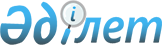 Об утверждении государственного образовательного заказа на дошкольное воспитание и обучение, размера подушевого финансирования и родительской платы
					
			Утративший силу
			
			
		
					Постановление акимата города Туркестан Южно-Казахстанской области от 25 мая 2017 года № 785. Зарегистрировано Департаментом юстиции Южно-Казахстанской области 7 июня 2017 года № 4117. Утратило силу постановлением акимата города Туркестан Южно-Казахстанской области от 6 ноября 2017 года № 1860
      Сноска. Утратило силу постановлением акимата города Туркестан Южно-Казахстанской области от 06.11.2017 № 1860 (вводится в действие после дня его первого официального опубликования).
      В соответствии с пунктом 2 статьи 31 Закона Республики Казахстан от 23 января 2001 года "О местном государственном управлении и самоуправлении в Республике Казахстан", подпунктом 8-1) пункта 4 статьи 6 Закона Республики Казахстан от 27 июля 2007 года "Об образовании", акимат города Туркестан ПОСТАНОВЛЯЕТ:
      1. Утвердить государственный образовательный заказ на дошкольное воспитание и обучение, размер подушевого финансирования и родительской платы согласно приложениям 1, 2, 3 к настоящему постановлению.
      2. Признать утратившими силу постановления акимата города Туркестан от 25 августа 2016 года № 1167 "Об утверждении государственного образовательного заказа на дошкольное воспитание и обучение, размера подушевого финансирования и родительской платы" (зарегистрированный в Реестре государственной регистрации нормативных правовых актов № 3842, опубликованный в газетах "Түркістан", "Туркестон" 09 сентября 2016 года) и от 7 декабря 2016 года № 1739 "О внесении изменений в постановление акимата города Туркестан от 25 августа 2016 года №1167 "Об утверждении государственного образовательного заказа на дошкольное воспитание и обучение, размера подушевого финансирования и родительской платы" (зарегистрированный в Реестре государственной регистрации нормативных правовых актов № 3927, опубликованный в газетах "Түркістан", "Туркестон" 13 января 2016 года).
      3. Контроль за исполнением настоящего постановления возложить на заместителя акима города Рысбекова Г.
      4. Настоящее постановление вводится в действие после дня его первого официального опубликования. Государственный образовательный заказа на дошкольное воспитание и обучение Размер подушевого финансирования Размер родительской платы
      Примечание: Затраты на одного ребенка на 1 день в зависимости от возраста. Рассчитан на фактические рабочие дни.
					© 2012. РГП на ПХВ «Институт законодательства и правовой информации Республики Казахстан» Министерства юстиции Республики Казахстан
				
      Аким города

А.Усербаев
Приложение 1
к постановлению акимата
города Туркестан
№ 785 от 25 мая 2017 года
№
Наименование города
Количество мест в дошкольных организациях
Из них
Из них
№
Наименование города
Количество мест в дошкольных организациях
за счет средств республиканского бюджета
за счет средств местного бюджета
1
Туркестан
17909
16214
1695Приложение 2
к постановлению
акимата города Туркестан
№ 785 от 25 мая 2017 года
Средние расходы на одного воспитаника а месяц, тенге
Средние расходы на одного воспитаника а месяц, тенге
Средние расходы на одного воспитаника а месяц, тенге
Средние расходы на одного воспитаника а месяц, тенге
Детский сад
Детский сад
Мини-центр при школе
Частные дошкольные организации
в городе
в сельской местности
12000
21042
35618
39504
12000
21042Приложение 3
к постановлению акимата
города Туркестан
№ 785 от 25 мая 2017 года
Итого
Расходы на питание одного ребенка в день до 3 лет (не более), тенге
Расходы на питание одного ребенка в день от 3 до 7 лет (не более), тенге
Итого
309,52
337,35